	Женева, 10 июня 2011 годаУважаемая госпожа,
уважаемый господин,1	В Циркуляре 176 БСЭ от 25 марта 2011 года и по просьбе Членов, участвовавших в собрании 9-й Исследовательской комиссии (Женева, 14–18 марта 2011 г.), вышеупомянутый Вопрос был представлен для аннулирования в соответствии с положениями раздела 7 Резолюции 1 (Йоханнесбург, 2008 г.) ВАСЭ.2	Условия, необходимые для аннулирования данного Вопроса, были выполнены 25 мая 2011 года.3	Возражений в отношении такого аннулирования получено не было. Таким образом, следующий Вопрос аннулируется.Вопрос 13/9:	Передача программ с цифровым формированием изображения на большом экране для целей снабжения и распределенияС уважением,Малколм Джонсон
Директор Бюро
стандартизации электросвязиБюро стандартизации 
электросвязи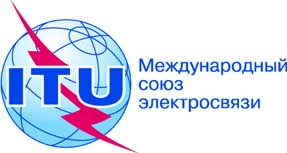 Осн.:Циркуляр 198 БСЭ
COM 9/SP–	Администрациям Государств – Членов СоюзаТел.:Факс:Эл. почта:+41 22 730 5858+41 22 730 5853tsbsg9@itu.intКопии:–	Членам Сектора МСЭ-Т–	Ассоциированным членам МСЭ-Т–	Академическим организациям − Членам МСЭ-Т–	Председателю и заместителям председателя 9-й Исследовательской комиссии–	Директору Бюро развития электросвязи–	Директору Бюро радиосвязиПредмет:Аннулирование Вопроса 13/9 "Передача программ с цифровым формированием изображения на большом экране для целей снабжения и распределения"